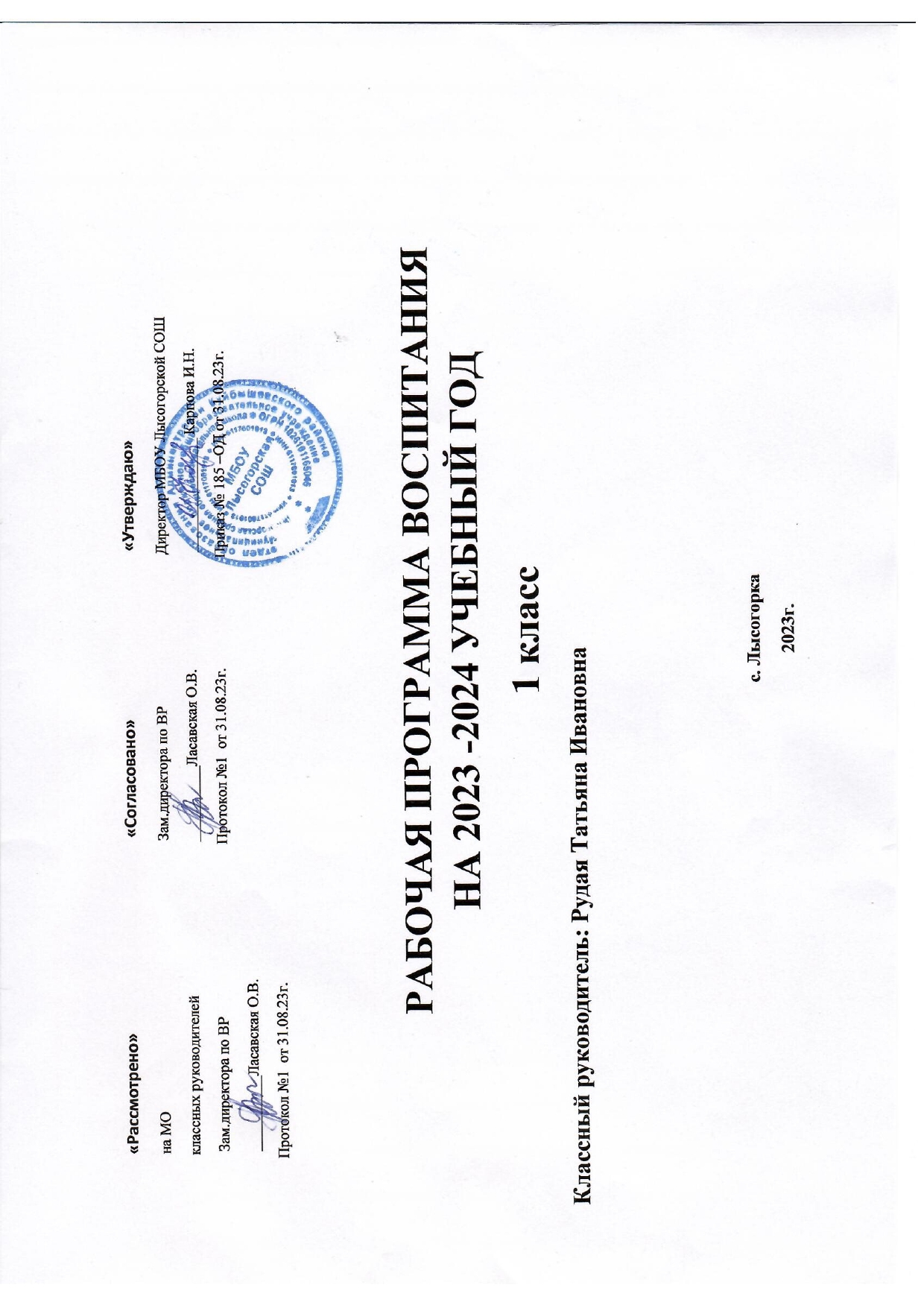 Пояснительная запискаЦель воспитания обучающихся в общеобразовательной организации: развитие личности, создание условий для самоопределения и социализации на основе социокультурных, духовно-нравственных ценностей и принятых в российском обществе правил и норм поведения в интересах человека, семьи, общества и государства, формирование у обучающихся чувства патриотизма, гражданственности, уважения к памяти защитников Отечества и подвигам Героев Отечества, закону и правопорядку, человеку труда и старшему поколению, взаимного уважения, бережного отношения к культурному наследию и традициям многонационального народа Российской Федерации, природе и окружающей среде.Задачи воспитания обучающихся в общеобразовательной организации: усвоение ими знаний норм, духовно-нравственных ценностей, традиций, которые выработало российское общество (социально значимых знаний); формирование и развитие личностных отношений к этим нормам, ценностям, традициям (их освоение, принятие); приобретение соответствующего этим нормам, ценностям, традициям социокультурного опыта поведения, общения, межличностных и социальных отношений, применения полученных знаний; достижение личностных результатов освоения общеобразовательных программ в соответствии с ФГОС. Личностные результаты освоения обучающимися общеобразовательных программ включают осознание российской гражданской идентичности, сформированность ценностей самостоятельности и инициативы, готовность обучающихся к саморазвитию, самостоятельности и личностному самоопределению, наличие мотивации к целенаправленной социально значимой деятельности, сформированность внутренней позиции личности как особого ценностного отношения к себе, окружающим людям и жизни в целом.Направления воспитания Программа реализуется в единстве учебной и воспитательной деятельности общеобразовательной организации по основным направлениям воспитания в соответствии с ФГОС:гражданское воспитание— формирование российской гражданской идентичности, принадлежности к общности граждан Российской Федерации, к народу России как источнику власти в Российском государстве и субъекту тысячелетней российской государственности, уважения к правам, свободам и обязанностям гражданина России, правовой и политической культуры;патриотическое воспитание— воспитание любви к родному краю, Родине, своему народу, уважения к другим народам России; историческое просвещение, формирование российского национального исторического сознания, российской культурной идентичности;духовно-нравственное воспитание—воспитание на основе духовно-нравственной культуры народов России, традиционных религий народов России, формирование традиционных российских семейных ценностей; воспитание честности, доброты, милосердия, справедливости, дружелюбия и взаимопомощи, уважения к старшим, к памяти предков;эстетическое воспитание— формирование эстетической культуры на основе российских традиционных духовных ценностей, приобщение к лучшим образцам отечественного и мирового искусства;физическое воспитание, формирование культуры здорового образа жизни и эмоционального благополучия— развитие физических способностей с учётом возможностей и состояния здоровья, навыков безопасного поведения в природной и социальной среде, чрезвычайных ситуациях;трудовое воспитание —воспитание уважения к труду, трудящимся, результатам труда (своего и других людей), ориентация на трудовую деятельность, получение профессии, личностное самовыражение в продуктивном, нравственно достойном труде в российском обществе, достижение выдающихся результатов в профессиональной деятельности;экологическое воспитание —формирование экологической культуры, ответственного, бережного отношения к природе, окружающей среде на основе российских традиционных духовных ценностей, навыков охраны, защиты, восстановления природы, окружающей среды;ценности научного познания— воспитание стремления к познанию себя и других людей, природы и общества, к получению знаний, качественного образования с учётом личностных интересов и общественных потребностей.Организация духовно-нравственного развития и воспитания обучающихся осуществляется по следующим модулям:Классное руководство;Ключевые общешкольные дела;Курсы внеурочной деятельности;Школьный урок;Экскурсии, экспедиции, походы;Организация предметно-эстетической среды;          10)Работа с родителями.Содержание духовно-нравственного развития и воспитания учащихся отбирается на основании базовых национальных ценностей в логике реализации основных модулей, которые содержат задачи, соответствующие системе базовых ценностей, особенности организации содержания. Все направления дополняют друг друга и обеспечивают развитие личности на основе отечественных духовных, нравственных и культурных традиций.Модуль «Классное руководство»Работа с классным коллективом:инициирование и поддержка участия класса в общешкольных ключевых делах, оказание необходимой помощи детям в их подготовке, проведении и анализе;организация интересных и полезных для личностного развития ребенка совместных дел с учащимися вверенного ему класса (познавательной, трудовой, спортивно-оздоровительной, духовно-нравственной, творческой, профориентационной направленности), позволяющие с одной стороны, – вовлечь в них детей с самыми разными потребностями и тем самым дать им возможность самореализоваться в них, а с другой, – установить и упрочить доверительные отношения с учащимися класса, стать для них значимым взрослым, задающим образцы поведения в обществе.проведение классных часов как часов плодотворного и доверительного общения педагога и школьников, основанных на принципах уважительного отношения к личности ребенка, поддержки активной позиции каждого ребенка в беседе, предоставления школьникам возможности обсуждения и принятия решений по обсуждаемой проблеме, создания благоприятной среды для общения.сплочение коллектива класса через: игры и тренинги на сплочение и командообразование; однодневные и походы и экскурсии, организуемые классными руководителями и родителями; празднования в классе дней рождения детей, включающие в себя подготовленные ученическими микрогруппами поздравления, сюрпризы, творческие подарки и розыгрыши; регулярные внутриклассные «огоньки» и вечера, дающие каждому школьнику возможность рефлексии собственного участия в жизни класса.выработка совместно со школьниками законов класса, помогающих детям освоить нормы и правила общения, которым они должны следовать в школе.Индивидуальная работа с учащимися:изучение особенностей личностного развития учащихся класса через наблюдение за поведением школьников в их повседневной жизни, в специально создаваемых педагогических ситуациях, в играх, погружающих ребенка в мир человеческих отношений, в организуемых педагогом беседах по тем или иным нравственным проблемам; результаты наблюдения сверяются с результатами бесед классного руководителя с родителями школьников, с преподающими в его классе учителями, а также (при необходимости) – со школьным психологом.поддержка ребенка в решении важных для него жизненных проблем (налаживание взаимоотношений с одноклассниками или учителями, выбор профессии, вуза и дальнейшего трудоустройства, успеваемость и т.п.), когда каждая проблема трансформируется классным руководителем в задачу для школьника, которую они совместно стараются решить.индивидуальная работа со школьниками класса, направленная на заполнение ими личных портфолио, в которых дети не просто фиксируют свои учебные, творческие, спортивные, личностные достижения, но и в ходе индивидуальных неформальных бесед с классным руководителем в начале каждого года планируют их, а в конце года – вместе анализируют свои успехи и неудачи.коррекция поведения ребенка через частные беседы с ним, его родителями или законными представителями, с другими учащимися класса; через включение в проводимые школьным психологом тренинги общения; через предложение взять на себя ответственность за то или иное поручение в классе.Работа с учителями, преподающими в классе:регулярные консультации классного руководителя с учителями-предметниками, направленные на формирование единства мнений и требований педагогов по ключевым вопросам воспитания, на предупреждение и разрешение конфликтов между учителями и учащимися;проведение мини-педсоветов, направленных на решение конкретных проблем класса и интеграцию воспитательных влияний на школьников;привлечение учителей к участию во внутриклассных делах, дающих педагогам возможность лучше узнавать и понимать своих учеников, увидев их в иной, отличной от учебной, обстановке;привлечение учителей к участию в родительских собраниях класса для объединения усилий в деле обучения и воспитания детей.Работа с родителями учащихся или их законными представителями:регулярное информирование родителей о школьных успехах и проблемах их детей, о жизни класса в целом;помощь родителям школьников или их законным представителям в регулировании отношений между ними, администрацией школы и учителями- предметниками;организация родительских собраний, происходящих в режиме обсуждения наиболее острых проблем обучения и воспитания школьников;привлечение членов семей школьников к организации и проведению дел класса;организация на базе класса семейных праздников, конкурсов, соревнований, направленных на сплочение семьи и школы.Модуль «Ключевые общешкольные дела»На школьном уровне:общешкольные праздники – ежегодно проводимые творческие (театрализованные, музыкальные, литературные и т.п.) дела, связанные со значимыми для детей и педагогов знаменательными датами и в которых участвуют все классы школы.торжественные ритуалы посвящения, связанные с переходом учащихся на следующий уровень образования, символизирующие приобретение ими новых социальных статусов в школе и развивающие школьную идентичность детей.церемонии награждения (по итогам года) школьников и педагогов за активное участие в жизни школы, защиту чести школы в конкурсах, соревнованиях, олимпиадах, значительный вклад в развитие школы. Это способствует поощрению социальной активности детей, развитию позитивных межличностных отношений между педагогами и воспитанниками, формированию чувства доверия и уважения друг к другу.На уровне классов:выбор и делегирование представителей классов в общешкольные советы дел, ответственных за подготовку общешкольных ключевых дел;участие школьных классов в реализации общешкольных ключевых дел;проведение в рамках класса итогового анализа детьми общешкольных ключевыхдел, участие представителей классов в итоговом анализе проведенных дел на уровне общешкольных советов дела.На индивидуальном уровне:вовлечение по возможности каждого ребенка в ключевые дела школы в одной из возможных для них ролей: сценаристов, постановщиков, исполнителей, ведущих, декораторов, музыкальных редакторов, корреспондентов, ответственных за костюмы и оборудование, ответственных за приглашение и встречу гостей и т.п.);индивидуальная помощь ребенку (при необходимости) в освоении навыков подготовки, проведения и анализа ключевых дел;наблюдение за поведением ребенка в ситуациях подготовки, проведения и анализа ключевых дел, за его отношениями со сверстниками, старшими и младшими школьниками, с педагогами и другими взрослыми;при необходимости коррекция поведения ребенка через частные беседы с ним, через включение его в совместную работу с другими детьми, которые могли бы стать хорошим примером для ребенка, через предложение взять в следующем ключевом деле на себя роль ответственного за тот или иной фрагмент общей работы. Модуль «Курсы внеурочной деятельности»Познавательная деятельность. Курсы внеурочной деятельности, направленные на передачу школьникам социально значимых знаний, развивающие их любознательность, позволяющие привлечь их внимание к экономическим, политическим, экологическим, гуманитарным проблемам нашего общества, формирующие их гуманистическое мировоззрение и научную картину мира.Художественное творчество. Курсы внеурочной деятельности, создающие благоприятные условия для просоциальной самореализации школьников, направленные на раскрытие их творческих способностей, формирование чувства вкуса и умения ценить прекрасное, на воспитание ценностного отношения школьников к культуре и их общее духовно-нравственное развитие.Проблемно-ценностное общение. Курсы внеурочной деятельности, направленные на развитие коммуникативных компетенций школьников, воспитание у них культурыобщения, развитие умений слушать и слышать других, уважать чужое мнение и отстаивать свое собственное, терпимо относиться к разнообразию взглядов людей.Туристско-краеведческая деятельность. Курсы внеурочной деятельности, направленные на воспитание у школьников любви к своему краю, его истории, культуре, природе, на развитие самостоятельности и ответственности школьников, формирование у них навыков самообслуживающего труда.Спортивно-оздоровительная деятельность. Курсы внеурочной деятельности, направленные на физическое развитие школьников, развитие их ценностного отношения к своему здоровью, побуждение к здоровому образу жизни, воспитание силы воли, ответственности, формирование установок на защиту слабых.Трудовая деятельность. Курсы внеурочной деятельности, направленные на развитие творческих способностей школьников, воспитание у них трудолюбия и уважительного отношения к физическому труду.Игровая деятельность. Курсы внеурочной деятельности, направленные на раскрытие творческого, умственного и физического потенциала школьников, развитие у них навыков конструктивного общения, умений работать в команде.Модуль «Школьный урок»На уровне школы:через деятельность выборного Совета учащихся, создаваемого для учета мнения школьников по вопросам управления образовательной организацией и принятия административных решений, затрагивающих их права и законные интересы;через деятельность Совета старост, объединяющего старост классов для облегчения распространения значимой для школьников информации и получения обратной связи от классных коллективов;через работу постоянно действующего школьного актива, инициирующего и организующего проведение личностно значимых для школьников событий (соревнований, конкурсов, фестивалей, капустников, флешмобов и т.п.);через деятельность творческих советов дела, отвечающих за проведение тех или иных конкретных мероприятий, праздников, вечеров, акций и т.п.;через деятельность созданной из наиболее авторитетных старшеклассников и курируемой школьным психологом группы по урегулированию конфликтных ситуаций в школе.На уровне классов:через деятельность выборных по инициативе и предложениям учащихся класса лидеров (например, старост, дежурных командиров), представляющих интересы класса в общешкольных делах и призванных координировать его работу с работой общешкольных органов самоуправления и классных руководителей;через деятельность выборных органов самоуправления, отвечающих за различные направления работы класса (например: штаб спортивных дел, штаб творческих дел, штаб работы с младшими ребятами);через организацию на принципах самоуправления жизни детских групп, отправляющихся в походы, экспедиции, на экскурсии, осуществляемую через систему распределяемых среди участников ответственных должностей.На индивидуальном уровне:установление доверительных отношений между учителем и его учениками, способствующих позитивному восприятию учащимися требований и просьб учителя, привлечению их внимания к обсуждаемой на уроке информации, активизации их познавательной деятельности;побуждение школьников соблюдать на уроке общепринятые нормы поведения, правила общения со старшими (учителями) и сверстниками (школьниками), принципы учебной дисциплины и самоорганизации;привлечение внимания школьников к ценностному аспекту изучаемых на уроках явлений, организация их работы с получаемой на уроке социально значимой информациейинициирование ее обсуждения, высказывания учащимися своего мнения по ее поводу, выработки своего к ней отношения;использование воспитательных возможностей содержания учебного предмета через демонстрацию детям примеров ответственного, гражданского поведения, проявления человеколюбия и добросердечности, через подбор соответствующих текстов для чтения, задач для решения, проблемных ситуаций для обсуждения в классе;применение на уроке интерактивных форм работы учащихся: интеллектуальных игр, стимулирующих познавательную мотивацию школьников; дидактического театра, где полученные на уроке знания обыгрываются в театральных постановках; дискуссий, которые дают учащимся возможность приобрести опыт ведения конструктивного диалога; групповой работы или работы в парах, которые учат школьников командной работе и взаимодействию с другими детьми;включение в урок игровых процедур, которые помогают поддержать мотивацию детей к получению знаний, налаживанию позитивных межличностных отношений в классе, помогают установлению доброжелательной атмосферы во время урока;организация шефства мотивированных и эрудированных учащихся над их неуспевающими одноклассниками, дающего школьникам социально значимый опыт сотрудничества и взаимной помощи;инициирование и поддержка исследовательской деятельности школьников в рамках реализации ими индивидуальных и групповых исследовательских проектов, что даст школьникам возможность приобрести навык самостоятельного решения теоретической проблемы, навык генерирования и оформления собственных идей, навык уважительного отношения к чужим идеям, оформленным в работах других исследователей, навык публичного выступления перед аудиторией, аргументирования и отстаивания своей точки зрения.Модуль «Экскурсии, экспедиции, походы»пешие прогулки, экскурсии или походы выходного дня,организуемые в классах их классными руководителями и родителями школьников: вмузей, напредприятия,наприроду;литературные,исторические,биологическиеэкспедиции,организуемыеучителямииродителямишкольниковвдругиегородаилиселадляуглубленногоизучения биографий проживавших здесь российских поэтов и писателей, произошедшихздесьисторическихсобытий,имеющихсяздесьприродныхиисторико-культурныхландшафтов,флорыи фауны;поисковые экспедиции – вахты памяти, организуемые школьным поисковым отрядом кместам боев Великой отечественной войны для поиска и захоронения останков погибшихсоветскихвоинов.Модуль«Организация предметно-эстетической среды»оформлениеинтерьерашкольныхпомещений(вестибюля,коридоров,залов,лестничныхпролетовит.п.)иихпериодическаяпереориентация,котораяможетслужитьхорошимсредствомразрушениянегативныхустановокшкольниковнаучебныеи внеучебныезанятия;размещениенастенахшколырегулярносменяемыхэкспозиций:творческихработшкольников,позволяющихимреализоватьсвойтворческийпотенциал,атакжезнакомящих их с работами друг друга; картин определенного художественного стиля,знакомящего школьников с разнообразием эстетического осмысления мира; фотоотчетовобинтересныхсобытиях,происходящихвшколе(проведенныхключевыхделах,интересныхэкскурсиях, походах,встречах синтереснымилюдьми и т.п.);озеленениепришкольнойтерритории,разбивкаклумб.благоустройствоклассныхкабинетов,осуществляемоекласснымируководителями вместе со школьниками своих классов, позволяющее учащимся проявитьсвои фантазию и творческие способности, создающее повод для длительного общенияклассногоруководителясо своими детьми;событийный дизайн оформление пространства проведения конкретных школьных событий (праздников, церемоний, торжественных линеек, творческих вечеров, выставок, собраний, конференций и т.п.);совместная с детьми разработка, создание и популяризация особой школьной символики (флаг школы, гимн школы, эмблема школы, логотип, элементы школьногокостюма и т.п.), используемой как в школьной повседневности, так и в торжественныемоментыжизниобразовательнойорганизации–вовремяпраздников,торжественныхцеремоний, ключевых общешкольных дел и иных происходящих в жизни школы знаковыхсобытий;акцентированиевниманияшкольниковпосредствомэлементовпредметно-эстетической среды (стенды, плакаты, инсталляции) на важных для воспитания ценностяхшколы,еетрадициях, правилах.Модуль «Работа с родителями»На групповом уровне:общешкольныеродительскиесобрания,происходящиеврежимеобсуждениянаиболееострых проблем обучения ивоспитания школьников;Наиндивидуальномуровне:работа специалистов по запросу родителей для решения острых конфликтныхситуаций;участиеродителейвпедагогическихконсилиумах,собираемыхвслучаевозникновенияострыхпроблем,связанныхсобучениемивоспитаниемконкретного ребенка;помощь со стороны родителей в подготовке и проведении общешкольных и внутри классных мероприятий воспитательной направленности;индивидуальноеконсультированиеcцельюкоординациивоспитательныхусилийпедагогов и родителейХарактеристика классаВ классе 9 учащихся. Из них 3 девочки и 6 мальчиков.Девочки: 2016 г. рожденияБайрамова ЭльнараНикифорова Арина2017г. рождения1.Архипова ПолинаМальчики:2014г. рождения1.Милованов Ярослав2016г. рожденияЖижченко ТимурЛасавский ДанилЛепетуха МаксимСкрыпников Богдан                 5.Стрельцов СергейВ 8 детей посещали дошкольные учреждения. 5 ребят из полных семей (из них с родным отцом проживают 4) , 4 – из неполных. Милованов Ярослав по состоянию здоровья обучается индивидуально. Все учащиеся развиты физически. Освобожденных от физической культуры нет. Ребята добрые, отзывчивые. Особое внимание следует уделить Лепетуха Максиму. Мальчик ведёт себя некорректно. Он обзывает, толкает других детей, использует в речи нецензурную лексику. Максим идёт в школу не охотно, но позже начинает работать, но без какого-либо желания.Данный класс находится на начальной стадии становления детского коллектива. Ребят учатся работать вместе в парах, в микро группах, в командах, учатся дружить, учатся помогать друг другу. Социальный паспорт классаЗанятость учащихся в кружкахРодительский комитетКалендарный план воспитательной работы2023 год – Год педагога и наставника2024 год – Год Российской Академии наукТемы родительских собраний на 2023--2024учебный год:№ Характеристика семьиХарактеристика семьиХарактеристика семьиФ.И.О. детейФ.И.О. детей1Многодетные семьи(семья, в которой 3 и более детей до 18 лет, )Многодетные семьи(семья, в которой 3 и более детей до 18 лет, )Многодетные семьи(семья, в которой 3 и более детей до 18 лет, )Никифорова АринаНикифорова Арина1Многодетные семьи(семья, в которой 3 и более детей до 18 лет, )Многодетные семьи(семья, в которой 3 и более детей до 18 лет, )Многодетные семьи(семья, в которой 3 и более детей до 18 лет, )Скрыпников БогданСкрыпников Богдан1Многодетные семьи(семья, в которой 3 и более детей до 18 лет, )Многодетные семьи(семья, в которой 3 и более детей до 18 лет, )Многодетные семьи(семья, в которой 3 и более детей до 18 лет, )Байрамова ЭльнараБайрамова Эльнара2Неполные семьиНеполные семьиНеполные семьиЛасавский ДанилЛасавский Данил2Неполные семьиНеполные семьиНеполные семьиСкрыпников БогданСкрыпников Богдан2Неполные семьиНеполные семьиНеполные семьиНикифорова АринаНикифорова Арина33Родители в разводеЛасавский ДанилЛасавский Данил33Родители в разводеСкрыпников БогданСкрыпников Богдан33Родители в разводеАрхипова АринаАрхипова Арина44Матери-одиночкиЛепетуха МаксимЛепетуха Максим44Матери-одиночки55Малообеспеченные семьи(Состоящие на учете в УСЗН)Байрамова ЭльнараБайрамова Эльнара55Малообеспеченные семьи(Состоящие на учете в УСЗН)Ласавский ДанилЛасавский Данил55Малообеспеченные семьи(Состоящие на учете в УСЗН)Скрыпников БогданМилованов ЯрославСкрыпников БогданМилованов ЯрославФИОРазговорыо важномЧитательская грамотн.ВеселафизкультураШахматы школеКоррекционные занятия поКоррекционные занятия по«Лесенка»ФИОРазговорыо важномЧитательская грамотн.ВеселафизкультураШахматы школематематикарусск.язАрхипова Полина+++Байрамова Эльнара+++Жижченко Тимур+++Ласавский Данил++++Лепетуха Максим+++Милованов Ярослав++++++Никитина Арина+++Скрыпников Богдан+++Стрельцов Сергей+++№ п/пФИО1.Жижченко Анна Дмитриевна- ПРЕДСЕДАТЕЛЬ2.Гордеева Алина Витальевна3.Стрельцова Луминица ИвановнаКлассное руководство(согласно индивидуальным по планам работы классных руководителей)Классное руководство(согласно индивидуальным по планам работы классных руководителей)Классное руководство(согласно индивидуальным по планам работы классных руководителей)Классное руководство(согласно индивидуальным по планам работы классных руководителей)Классное руководство(согласно индивидуальным по планам работы классных руководителей)Классное руководство(согласно индивидуальным по планам работы классных руководителей)Дела, события, мероприятияДела, события, мероприятияДела, события, мероприятияКлассыКлассыОриентировочноевремяпроведенияРабота с классным коллективомРабота с классным коллективомРабота с классным коллективомРабота с классным коллективомРабота с классным коллективомРабота с классным коллективомИзучение классного коллективаИзучение классного коллективаИзучение классного коллектива11В течение учебного годаКлассные и тематические часы, часы общенияКлассные и тематические часы, часы общенияКлассные и тематические часы, часы общения11еженедельноУчастие в родительских собранияхУчастие в родительских собранияхУчастие в родительских собраниях11В течение учебного годаКлассные часы по программе «Школа-территория безопасности»Классные часы по программе «Школа-территория безопасности»Классные часы по программе «Школа-территория безопасности»11В течение учебного годаКлассные коллективные творческие делаКлассные коллективные творческие делаКлассные коллективные творческие дела111 раз в месяцПодготовка к участию в общешкольных мероприятияхПодготовка к участию в общешкольных мероприятияхПодготовка к участию в общешкольных мероприятиях11Согласно плану «Ключевые общешкольные дела»Регулярное информирование родителей о школьных успехах и проблемах их детей, о жизни класса в целом.Регулярное информирование родителей о школьных успехах и проблемах их детей, о жизни класса в целом.Регулярное информирование родителей о школьных успехах и проблемах их детей, о жизни класса в целом.11В течение учебного годаТематические классные часы по календарю образовательных событийТематические классные часы по календарю образовательных событийТематические классные часы по календарю образовательных событийТематические классные часы по календарю образовательных событийТематические классные часы по календарю образовательных событийТематические классные часы по календарю образовательных событийДень знаний. История праздникаДень знаний. История праздникаДень знаний. История праздника1101.09.2023 «Боль Беслана», посвященный Дню солидарности в борьбе с терроризмом «Боль Беслана», посвященный Дню солидарности в борьбе с терроризмом «Боль Беслана», посвященный Дню солидарности в борьбе с терроризмом1101.09.20231 сентября- день добрых дел. «Дети вместо цветов»1 сентября- день добрых дел. «Дети вместо цветов»1 сентября- день добрых дел. «Дети вместо цветов»1104.09.2023Урок памяти «Международный День памяти жертв фашизма».Урок памяти «Международный День памяти жертв фашизма».Урок памяти «Международный День памяти жертв фашизма».1118.09.2023День образования Ростовской областиДень образования Ростовской областиДень образования Ростовской области1111.09.2023«Школа-территория безопасности. Не дай себя обмануть»«Школа-территория безопасности. Не дай себя обмануть»«Школа-территория безопасности. Не дай себя обмануть»25.09.2023Классный час, посвященный Дню учителя «Учитель – профессия на все времена»Классный час, посвященный Дню учителя «Учитель – профессия на все времена»Классный час, посвященный Дню учителя «Учитель – профессия на все времена»1102.10.2023День разгрома советскими войсками немецко-фашистских войск в битве за Кавказ (1943 год), 9 октября.День разгрома советскими войсками немецко-фашистских войск в битве за Кавказ (1943 год), 9 октября.День разгрома советскими войсками немецко-фашистских войск в битве за Кавказ (1943 год), 9 октября.1109.10.2023День казачьей воинской славы «Казачья слава= воинская слава»День казачьей воинской славы «Казачья слава= воинская слава»День казачьей воинской славы «Казачья слава= воинская слава»1116.10.2023Международный день школьных библиотек «Книга- мой друг»Международный день школьных библиотек «Книга- мой друг»Международный день школьных библиотек «Книга- мой друг»1123.10.2023День межнационального мира и согласия (2 ноября)День межнационального мира и согласия (2 ноября)День межнационального мира и согласия (2 ноября)1127.10.2023Классный час «День народного единства. История праздника».Классный час «День народного единства. История праздника».Классный час «День народного единства. История праздника».1107.11.2023Классный час, посвященный Дню памяти погибших при исполнении служебных обязанностей сотрудников органов внутренних дел России. «Герои нашего времени»Классный час, посвященный Дню памяти погибших при исполнении служебных обязанностей сотрудников органов внутренних дел России. «Герои нашего времени»Классный час, посвященный Дню памяти погибших при исполнении служебных обязанностей сотрудников органов внутренних дел России. «Герои нашего времени»1113.11.2023«Законы школьной жизни»«Законы школьной жизни»«Законы школьной жизни»1120.11.2023«Мама- главное слово!»«Мама- главное слово!»«Мама- главное слово!»1127.11.2023Урок доброты, посвященный международному дню Инвалидов. «Твори добро»Урок доброты, посвященный международному дню Инвалидов. «Твори добро»Урок доброты, посвященный международному дню Инвалидов. «Твори добро»1104.12.2023Классные часы, посвященные Дню героев Отечества. «Герои Отечества разных эпох»Классные часы, посвященные Дню героев Отечества. «Герои Отечества разных эпох»Классные часы, посвященные Дню героев Отечества. «Герои Отечества разных эпох»1111.12.2023«Школа-территория безопасности. Правила дорожного движения знай, как таблицу умножения!»«Школа-территория безопасности. Правила дорожного движения знай, как таблицу умножения!»«Школа-территория безопасности. Правила дорожного движения знай, как таблицу умножения!»18.12.2023Новый год. История праздника.Новый год. История праздника.Новый год. История праздника.1125.12.2023Ленинград в дни блокады.Ленинград в дни блокады.Ленинград в дни блокады.15.01.2024день памяти жертв Холокостадень памяти жертв Холокостадень памяти жертв Холокоста1122.01.2024День снятия блокады ЛенинградаДень снятия блокады ЛенинградаДень снятия блокады Ленинграда1129.01.2024Урок мужества. День освобождения села Лысогоркаот немецко-фашистских захватчиков. Урок мужества. День освобождения села Лысогоркаот немецко-фашистских захватчиков. Урок мужества. День освобождения села Лысогоркаот немецко-фашистских захватчиков. 1105.02.2024Классный час, посвященный дню памяти о россиянах, исполнявших служебный долг за пределами Отечества. «Герои моего села»Классный час, посвященный дню памяти о россиянах, исполнявших служебный долг за пределами Отечества. «Герои моего села»Классный час, посвященный дню памяти о россиянах, исполнявших служебный долг за пределами Отечества. «Герои моего села»1119.02.2024Международному дню родного Языка. «Родной язык- гордость народа»Международному дню родного Языка. «Родной язык- гордость народа»Международному дню родного Языка. «Родной язык- гордость народа»1126.02.2024 «8 марта- праздник мам» «8 марта- праздник мам» «8 марта- праздник мам»1104.03.2024Классный час, посвященный воссоединению Крыма с Россией. «Крым и Россия- навсегда!»Классный час, посвященный воссоединению Крыма с Россией. «Крым и Россия- навсегда!»Классный час, посвященный воссоединению Крыма с Россией. «Крым и Россия- навсегда!»1111.03.2024«Первый в космосе»«Первый в космосе»«Первый в космосе»1118.03.2024Дни защиты от экологической опасности. «День птиц»Дни защиты от экологической опасности. «День птиц»Дни защиты от экологической опасности. «День птиц»1101.04.2024Всемирный День ЗдоровьяВсемирный День ЗдоровьяВсемирный День Здоровья1108.04.2024«Школа-территория безопасности. Бытовые травмы»«Школа-территория безопасности. Бытовые травмы»«Школа-территория безопасности. Бытовые травмы»15.04.2024«Чернобыль- наша боль и память»«Чернобыль- наша боль и память»«Чернобыль- наша боль и память»1122.04.2024«9 мая-день великой Победы»«9 мая-день великой Победы»«9 мая-день великой Победы»06.05.2024«Школа-территория безопасности. «Мой досуг»«Школа-территория безопасности. «Мой досуг»«Школа-территория безопасности. «Мой досуг»13.05.2024Ко дню семьи. «Семья- это семь Я»Ко дню семьи. «Семья- это семь Я»Ко дню семьи. «Семья- это семь Я»20.05.2024Индивидуальная работа с обучающимисяИндивидуальная работа с обучающимисяИндивидуальная работа с обучающимисяИндивидуальная работа с обучающимисяИндивидуальная работа с обучающимисяИндивидуальная работа с обучающимисяАдаптация вновь прибывших обучающихсяАдаптация вновь прибывших обучающихсяАдаптация вновь прибывших обучающихся11В течение учебного годаВедение портфолио с обучающимисяВедение портфолио с обучающимисяВедение портфолио с обучающимися11В течение учебного годаРабота с учителями-предметниками в классеРабота с учителями-предметниками в классеРабота с учителями-предметниками в классеРабота с учителями-предметниками в классеРабота с учителями-предметниками в классеРабота с учителями-предметниками в классеКонсультации с учителями-предметниками (соблюдение единых требований в воспитании, предупреждение и разрешение конфликтов)Консультации с учителями-предметниками (соблюдение единых требований в воспитании, предупреждение и разрешение конфликтов)Консультации с учителями-предметниками (соблюдение единых требований в воспитании, предупреждение и разрешение конфликтов)11В течение учебного годаКлючевые общешкольные делаКлючевые общешкольные делаКлючевые общешкольные делаКлючевые общешкольные делаКлючевые общешкольные делаКлючевые общешкольные делаДелаКлассы Ориентировочноевремя проведенияОриентировочноевремя проведенияОриентировочноевремя проведенияОтветственныеДень знаний. Торжественная линейка 101.09.202301.09.202301.09.2023Классные руководителиПедагог-организаторДень солидарности в борьбе с терроризмом101.09.202301.09.202301.09.2023Классные руководителиДень Учителя105.10.202305.10.202305.10.2023Заместитель директора по ВР. Классные руководители.День символов Ростовской области: герба, флага и гимна128.11.202328.11.202328.11.2023Классные руководителиДень межнационального мира и согласия107.11.202307.11.202307.11.2023Классные руководителиДень народного единства107.11.202307.11.202307.11.2023Классные руководителиКонцерт, выставка рисунков, посвященный Дню матери124.11.202324.11.202324.11.2023Заместитель директора по ВР. Педагог-организаторДень Конституции РФ. Всероссийская акция «Мы –граждане России!» (12 декабря)111.12.-15.12.202311.12.-15.12.202311.12.-15.12.2023Классные руководителиМероприятия  «Новогодний переполох», посвященные празднованию Нового года.1декабрьдекабрьдекабрьЗаместитель директора по ВР, педагог-организатор, классные руководители, педагоги ДО.Конкурс елочных игрушек «Наша елка краше всех».Выставка рисунков «Зимушка зима»1декабрьдекабрьдекабрьЗаместитель директора по ВР, педагог-организатор, классные руководителиАкция «Подарок солдату»1Январь-февральЯнварь-февральЯнварь-февральпедагог-организатор, классные руководителиДень освобождения Красной армией крупнейшего «лагеря смерти» Аушвиц-Биркенау (Освенцима) – день памяти жертв Холокоста126 .01.202426 .01.202426 .01.2024Классные руководителиДень снятия блокады Ленинграда126.01.202426.01.202426.01.2024Классные руководителиДень российской науки108.02.202408.02.202408.02.2024Педагог-организаторТоржественная линейка ко Дню защитника Отечества122.02.202422.02.202422.02.2024Классные руководители педагог-организаторОбщешкольные мероприятия, торжественная линейка, посвященные  воссоединению Крыма с Россией115.03.202415.03.202415.03.2024Заместитель директора по ВР, педагог-организатор, классные руководителиДни защиты от экологической опасности125.03.202-05.06.202425.03.202-05.06.202425.03.202-05.06.2024Классные руководителиКонкурс декоративно- прикладного творчества «Весна-краса».1Март 2024Март 2024Март 2024Заместитель директора по ВР, педагог-организатор, классные руководителиВсемирный день здоровья107.04.202407.04.202407.04.2024Заместитель директора по ВР, педагог-организатор, классные руководителиКонкурс чтецов «Строки, опаленные войной…»1Апрель 2024Апрель 2024Апрель 2024Педагог-организаторДень памяти о геноциде советского народа нацистами и их пособниками в годы Великой Отечественной войны119.04.202419.04.202419.04.2024Классные руководители,Заместитель директора по ВР«Чернобыль- наша боль и память»(26.04.) -классные часы,-беседы,- презентации,- интерактивные уроки126.04.202426.04.202426.04.2024Заместитель директора по ВР, педагог-организатор, классные руководителиМероприятия , посвященные  Дню семьи (классные часы ,посвященные празднованию «Дня семьи»)Май 2024Май 2024Май 2024Заместитель директора по ВР, педагоги ДО,классные руководители, педагог-организаторЛегкоатлетическая  эстафета «МИР. ТРУД. МАЙ», посвященная празднику Весны и Труда1Май 2024Май 2024Май 2024Заместитель директора по ВР, педагог-организатор, учитель физкультурыАкция «Мы помним! Мы гордимся!», посвященная Дню Великой Победы1Май 2024Май 2024Май 2024Педагог-организатор,Классные руководителиОбщешкольные мероприятия, посвященные Дню Победы советского народа в Великой Отечественной войне 1941-1945 годов (согласно плану)-классные часы;-общешкольный митинг, посвященный Дню Победы;- Конкурс декоративно-прикладного творчества;- Международная акция «Диктант Победы»- «Георгиевская ленточка», посвященная 78 –й годовщине Победы в ВОВ 1941-г.;- участие в акциях "Бессмертный полк",  "Окно Победы" и др.  1Май 2024Май 2024Май 2024 Заместитель директора по ВР, классные руководители, педагоги ДО, Педагог-организаторТоржественная линейка «Последний звонок»124.05.202424.05.202424.05.2024Заместитель директора по ВР, педагог-организаторКурсы внеурочной деятельностиКурсы внеурочной деятельностиКурсы внеурочной деятельностиКурсы внеурочной деятельностиКурсы внеурочной деятельностиКурсы внеурочной деятельностиНазвание курса Классы Количество часов в неделюКоличество часов в неделюКоличество часов в неделюОтветственные«Шахматы школе»1111Кушнарев И.В.«Веселая физкультура»1111Жукова Н.Ю.«Лесенка»1111Шевцова Н.Н.«Разговоры о важном»1111Рудая Т.И.Читательская грамотность1111Рудая Т.И.Коррекционные занятия. Математика.10,50,50,5Родченко А.А.Коррекционные занятия. Русский язык.10,50,50,5Родченко А.А.Школьный урок(согласно индивидуальным по планам работы учителей-предметников)Школьный урок(согласно индивидуальным по планам работы учителей-предметников)Школьный урок(согласно индивидуальным по планам работы учителей-предметников)Школьный урок(согласно индивидуальным по планам работы учителей-предметников)Школьный урок(согласно индивидуальным по планам работы учителей-предметников)Школьный урок(согласно индивидуальным по планам работы учителей-предметников)Дела, события, мероприятияКлассы Ориентировочноевремя проведенияОриентировочноевремя проведенияОриентировочноевремя проведенияОтветственныеВнутриклассное шефство1в течение учебного годав течение учебного годав течение учебного годаУчителя-предметникиУрок памяти «Международный День памяти жертв фашизма». С использованием  материалов федерального проекта «Без срока давности»101.09.-15.09.202301.09.-15.09.202301.09.-15.09.2023Классный руководительУчителя историиМинутка информации на уроках литературного чтения, литературы день рождения Антона Павловича Чехова 129.01.202429.01.202429.01.2024Учителя русского языка и литературы, классные руководителиУроки родногорусского языка к Международному дню родного языка121.02.202421.02.202421.02.2024Учителя русского языка и литературыИнформационная минутка на уроках литературного чтения и  литературы день рождения Михаила Александровича Шолохова123.05.202423.05.2024Учителя русского языка и литературы, классные руководителиУчителя русского языка и литературы, классные руководителиПрофориентацияПрофориентацияПрофориентацияПрофориентацияПрофориентацияПрофориентацияДела, события, мероприятияКлассы Ориентировочноевремя проведенияОриентировочноевремя проведенияОриентировочноевремя проведенияОтветственныеНеделя профориентации. Экскурсии на предприятиях1В течение учебного годаВ течение учебного годаВ течение учебного годаКлассные руководителиОрганизация предметно-эстетической средыОрганизация предметно-эстетической средыОрганизация предметно-эстетической средыОрганизация предметно-эстетической средыОрганизация предметно-эстетической средыОрганизация предметно-эстетической средыДела, события, мероприятияКлассы Ориентировочноевремя проведенияОриентировочноевремя проведенияОриентировочноевремя проведенияОтветственныеДень добрых дел106.09.202306.09.202306.09.2023Классные руководителиПроведение экологических субботников на территории школьного двора1Ноябрь, апрельНоябрь, апрельНоябрь, апрельКлассные руководителиПривлечение школьников к разведению комнатных растений и уходу за ними, озеленение территории.1В течение учебного годаВ течение учебного годаВ течение учебного годаКлассные руководители, учитель технологииУчастие в школьных, районных выставках декоративно-прикладного творчества. 1По плануПо плануПо плануКлассные руководители, учитель ИЗОВыставки творческих работ ко всем праздникам и образовательным событиям года1В течение учебного годаВ течение учебного годаВ течение учебного годаКлассные руководителиКонкурс на лучшее оформление классного уголка1ноябрьноябрьноябрьКлассные руководителиКонкурс на лучшее новогоднее оформление класса1декабрьдекабрьдекабрьКлассные руководителиОформление кабинетов к празднику – Дню защитника Отечества 1февральфевральфевральКлассные руководителиОформление школы к празднику – Дню победы 1апрельапрельапрельКлассные руководителиучитель ИЗО Работа с родителямиРабота с родителямиРабота с родителямиРабота с родителямиРабота с родителямиРабота с родителямиДела, события, мероприятияКлассы Ориентировочноевремя проведенияОриентировочноевремя проведенияОтветственныеОтветственныеСоставление социального паспорта школы 1сентябрьсентябрьсоциальный педагогсоциальный педагогФормирование родительских комитетов.1сентябрьсентябрьКлассные руководителиКлассные руководителиРодительские собрания (согласно плану школы и родительского всеобуча). Участие родителей в общешкольных мероприятиях.  Организация  родительского патруля с целью усиления мер по профилактике безнадзорности и правонарушений, формирования законопослушного поведения несовершеннолетних.1В течение годаВ течение годазаместитель директора по ВР, родительский комитет.заместитель директора по ВР, родительский комитет.Информирование родителей о работе с несовершеннолетними по информационной безопасности, о родительском контроле в интернет.1В течение годаВ течение годаКлассные руководителиКлассные руководителиКомплексная безопасность в  период новогодних праздников (профилактические инструктажи  и беседы).Информация  «Правила родителей в случае ухода ребенка из семьи. Телефоны экстренной помощи», с целью ознакомления, применения  правил в сложившейся ситуации1декабрьдекабрьзаместитель директора по ВРзаместитель директора по ВРОбщешкольное собрание «Итоги учебного года» (Организация безопасного летнего отдыха. Роль семьи в профилактике детского дорожно-транспортного травматизма)1апрельапрельзаместитель директора по ВРзаместитель директора по ВРПрофилактикаПрофилактикаПрофилактикаПрофилактикаПрофилактикаПрофилактикаДела, события, мероприятияКлассы Ориентировочноевремя проведенияОриентировочноевремя проведенияОриентировочноевремя проведенияОтветственныеИнструктажи по ТБ, по правилам поведения в различных ситуациях1в течение учебного годав течение учебного годав течение учебного годаКлассные руководителиМатериально–бытовое обследование семей опекаемых детей, составление актов обследования,семей «группы риска»1в течение учебного годав течение учебного годав течение учебного годаСоциальный педагогСоставление социальных паспорта классов1в течение учебного годав течение учебного годав течение учебного годаСоциальный педагогМониторинг занятости учащихся, состоящих на всех видах профилактического учета1в течение учебного годав течение учебного годав течение учебного годаСоциальный педагогКлассные часы по программе «Школа-территория безопасности»1в течение учебного годав течение учебного годав течение учебного годаКлассные руководителиАкция «Внимание – дети!»1сентябрьсентябрьсентябрьКлассные руководителиЮИДНеделя безопасности дорожного движения125.09.-29.09.202325.09.-29.09.202325.09.-29.09.2023Классные руководителиЮИДПрактикум для учащихся «Как вести себя в сети Интернет. Об информационно-психологической безопасности» ко Дню интернета129.09.202329.09.202329.09.2023Педагог-психологЗаседания Совета профилактики11 раз в месяц1 раз в месяц1 раз в месяцЗаместитель директора  по ВРАкция «Ни дня без школьной формы» (рейды по проверке внешнего вида учащихся)1в течение учебного годав течение учебного годав течение учебного годаСоветстаршеклассниковДни здоровья1в течение учебного годав течение учебного годав течение учебного годаКлассные руководители,учителя физической культурыБеседа-практикум с обучающимися, состоящими на всех видах учета «Все в моих руках»1маймаймайПедагог-психолог№Тема собранияСроки1Выборы родительского комитета. Планирование работы.   Организационные вопросы. Организация занятости учащихся вовнеурочное каникулярное занятости учащихся. Организация горячего питания учащихся.сентябрь2Санитарно-гигиенические нормы учебных занятий в 1 классеноябрь3Трудности и возможности 7-8 летнего ребенкамарт4Роль совместного отдыха родителей и ребенка. Итоговое собраниемай